KOLINK BSKL002 és BSKL001 (LS689A/LS689 with 564IC)vonalkódolvasó magyar betű kalibrálásához csak az alábbi kód beolvasása szükséges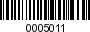 